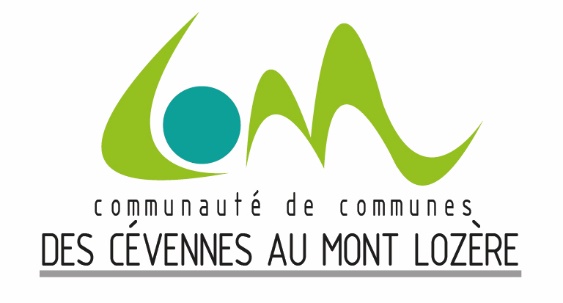 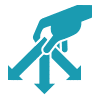           Informations déchèteries          Informations déchèteries          Informations déchèteriesQui peut y accéder ?Les déchèteries sont accessibles gratuitement à tous les habitants de la communauté des Communes des Cévennes au Mont LozèreQui peut y accéder ?Les déchèteries sont accessibles gratuitement à tous les habitants de la communauté des Communes des Cévennes au Mont LozèreQui peut y accéder ?Les déchèteries sont accessibles gratuitement à tous les habitants de la communauté des Communes des Cévennes au Mont LozèreQui peut y accéder ?Les déchèteries sont accessibles gratuitement à tous les habitants de la communauté des Communes des Cévennes au Mont LozèreQui peut y accéder ?Les déchèteries sont accessibles gratuitement à tous les habitants de la communauté des Communes des Cévennes au Mont LozèreQui peut y accéder ?Les déchèteries sont accessibles gratuitement à tous les habitants de la communauté des Communes des Cévennes au Mont LozèreQui peut y accéder ?Les déchèteries sont accessibles gratuitement à tous les habitants de la communauté des Communes des Cévennes au Mont LozèreQui peut y accéder ?Les déchèteries sont accessibles gratuitement à tous les habitants de la communauté des Communes des Cévennes au Mont LozèreLes Horaires et Jours d’ouvertureLes Horaires et Jours d’ouvertureLes Horaires et Jours d’ouvertureLes Horaires et Jours d’ouvertureLes Horaires et Jours d’ouvertureLes Horaires et Jours d’ouvertureLes Horaires et Jours d’ouvertureLes Horaires et Jours d’ouvertureSaint Privat de Vallongue (RN 106):Le Mercredi : de 9h00 à 12h00 et de 13h30 à 17h30Le Samedi : de 9h00 à 12h00 et de 13h30 à 17h00Contact : 04 66 31 97 27 / 04 66 65 07 79Saint Privat de Vallongue (RN 106):Le Mercredi : de 9h00 à 12h00 et de 13h30 à 17h30Le Samedi : de 9h00 à 12h00 et de 13h30 à 17h00Contact : 04 66 31 97 27 / 04 66 65 07 79Saint Privat de Vallongue (RN 106):Le Mercredi : de 9h00 à 12h00 et de 13h30 à 17h30Le Samedi : de 9h00 à 12h00 et de 13h30 à 17h00Contact : 04 66 31 97 27 / 04 66 65 07 79Saint Privat de Vallongue (RN 106):Le Mercredi : de 9h00 à 12h00 et de 13h30 à 17h30Le Samedi : de 9h00 à 12h00 et de 13h30 à 17h00Contact : 04 66 31 97 27 / 04 66 65 07 79Saint Privat de Vallongue (RN 106):Le Mercredi : de 9h00 à 12h00 et de 13h30 à 17h30Le Samedi : de 9h00 à 12h00 et de 13h30 à 17h00Contact : 04 66 31 97 27 / 04 66 65 07 79Saint Privat de Vallongue (RN 106):Le Mercredi : de 9h00 à 12h00 et de 13h30 à 17h30Le Samedi : de 9h00 à 12h00 et de 13h30 à 17h00Contact : 04 66 31 97 27 / 04 66 65 07 79Saint Privat de Vallongue (RN 106):Le Mercredi : de 9h00 à 12h00 et de 13h30 à 17h30Le Samedi : de 9h00 à 12h00 et de 13h30 à 17h00Contact : 04 66 31 97 27 / 04 66 65 07 79Saint Privat de Vallongue (RN 106):Le Mercredi : de 9h00 à 12h00 et de 13h30 à 17h30Le Samedi : de 9h00 à 12h00 et de 13h30 à 17h00Contact : 04 66 31 97 27 / 04 66 65 07 79Sainte Croix Vallée Française (Zone Artisanale):Le Mardi :  de 9h00 à 12h00 et de 13h30 à 17h30Le Samedi : de 9h00 à 12h00 et de 13h30 à 17h00Contact : 04 66 31 74 92 / 04 66 45 90 29Sainte Croix Vallée Française (Zone Artisanale):Le Mardi :  de 9h00 à 12h00 et de 13h30 à 17h30Le Samedi : de 9h00 à 12h00 et de 13h30 à 17h00Contact : 04 66 31 74 92 / 04 66 45 90 29Sainte Croix Vallée Française (Zone Artisanale):Le Mardi :  de 9h00 à 12h00 et de 13h30 à 17h30Le Samedi : de 9h00 à 12h00 et de 13h30 à 17h00Contact : 04 66 31 74 92 / 04 66 45 90 29Sainte Croix Vallée Française (Zone Artisanale):Le Mardi :  de 9h00 à 12h00 et de 13h30 à 17h30Le Samedi : de 9h00 à 12h00 et de 13h30 à 17h00Contact : 04 66 31 74 92 / 04 66 45 90 29Sainte Croix Vallée Française (Zone Artisanale):Le Mardi :  de 9h00 à 12h00 et de 13h30 à 17h30Le Samedi : de 9h00 à 12h00 et de 13h30 à 17h00Contact : 04 66 31 74 92 / 04 66 45 90 29Sainte Croix Vallée Française (Zone Artisanale):Le Mardi :  de 9h00 à 12h00 et de 13h30 à 17h30Le Samedi : de 9h00 à 12h00 et de 13h30 à 17h00Contact : 04 66 31 74 92 / 04 66 45 90 29Sainte Croix Vallée Française (Zone Artisanale):Le Mardi :  de 9h00 à 12h00 et de 13h30 à 17h30Le Samedi : de 9h00 à 12h00 et de 13h30 à 17h00Contact : 04 66 31 74 92 / 04 66 45 90 29Sainte Croix Vallée Française (Zone Artisanale):Le Mardi :  de 9h00 à 12h00 et de 13h30 à 17h30Le Samedi : de 9h00 à 12h00 et de 13h30 à 17h00Contact : 04 66 31 74 92 / 04 66 45 90 29Valoriser vos déchets le plus efficacement possible en déposant dans les bonnes bennes ou les bons conteneurs. Les gardiens sont présents pour vous accueillir et vous renseigner, n’hésitez pas à leur demander conseil en cas de doute !Valoriser vos déchets le plus efficacement possible en déposant dans les bonnes bennes ou les bons conteneurs. Les gardiens sont présents pour vous accueillir et vous renseigner, n’hésitez pas à leur demander conseil en cas de doute !Valoriser vos déchets le plus efficacement possible en déposant dans les bonnes bennes ou les bons conteneurs. Les gardiens sont présents pour vous accueillir et vous renseigner, n’hésitez pas à leur demander conseil en cas de doute !Valoriser vos déchets le plus efficacement possible en déposant dans les bonnes bennes ou les bons conteneurs. Les gardiens sont présents pour vous accueillir et vous renseigner, n’hésitez pas à leur demander conseil en cas de doute !Valoriser vos déchets le plus efficacement possible en déposant dans les bonnes bennes ou les bons conteneurs. Les gardiens sont présents pour vous accueillir et vous renseigner, n’hésitez pas à leur demander conseil en cas de doute !Valoriser vos déchets le plus efficacement possible en déposant dans les bonnes bennes ou les bons conteneurs. Les gardiens sont présents pour vous accueillir et vous renseigner, n’hésitez pas à leur demander conseil en cas de doute !Valoriser vos déchets le plus efficacement possible en déposant dans les bonnes bennes ou les bons conteneurs. Les gardiens sont présents pour vous accueillir et vous renseigner, n’hésitez pas à leur demander conseil en cas de doute !Valoriser vos déchets le plus efficacement possible en déposant dans les bonnes bennes ou les bons conteneurs. Les gardiens sont présents pour vous accueillir et vous renseigner, n’hésitez pas à leur demander conseil en cas de doute !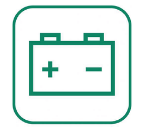 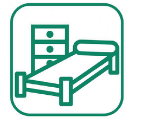 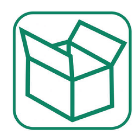 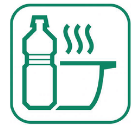 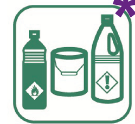 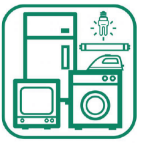 Batteries / Piles / AccumulateursMobilierMobilierCartons et PapiersHuiles de frituresHuiles de frituresDéchets Diffus Spécifiques (DDS)déchets d’équipements électriques et électroniques (DEEE)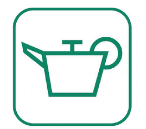 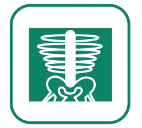 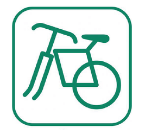 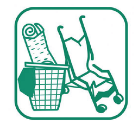 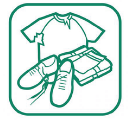 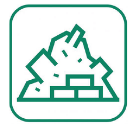 Huiles de vidange et FiltresRadiographiesRadiographiesMétauxEncombrantsEncombrantsTextiles et ChaussuresGravatsMais aussi le verre, le papier, les emballages  …Mais aussi le verre, le papier, les emballages  …Mais aussi le verre, le papier, les emballages  …Mais aussi le verre, le papier, les emballages  …Mais aussi le verre, le papier, les emballages  …Mais aussi le verre, le papier, les emballages  …Mais aussi le verre, le papier, les emballages  …Mais aussi le verre, le papier, les emballages  …Les déchets refusés en déchèterie :Les déchets refusés en déchèterie :Les déchets refusés en déchèterie :Les déchets refusés en déchèterie :Les déchets refusés en déchèterie :Les déchets refusés en déchèterie :Les déchets refusés en déchèterie :Les déchets refusés en déchèterie :Les ordures ménagèresDéchets fermentés mis à part les végétaux (par exemple : le fumier)MédicamentsExplosifs, munitions, Amiante et déchets contenant de l’amianteDéchets radioactifsBouteilles de gaz / Extincteurs / Bouteilles d’oxygèneCadavres d’animauxDéchets de soin, déchets hospitaliersCarrosseries, blocs moteurPneumatiques Souches et troncs d’arbres d'un diamètre > 15 cm Les ordures ménagèresDéchets fermentés mis à part les végétaux (par exemple : le fumier)MédicamentsExplosifs, munitions, Amiante et déchets contenant de l’amianteDéchets radioactifsBouteilles de gaz / Extincteurs / Bouteilles d’oxygèneCadavres d’animauxDéchets de soin, déchets hospitaliersCarrosseries, blocs moteurPneumatiques Souches et troncs d’arbres d'un diamètre > 15 cm Les ordures ménagèresDéchets fermentés mis à part les végétaux (par exemple : le fumier)MédicamentsExplosifs, munitions, Amiante et déchets contenant de l’amianteDéchets radioactifsBouteilles de gaz / Extincteurs / Bouteilles d’oxygèneCadavres d’animauxDéchets de soin, déchets hospitaliersCarrosseries, blocs moteurPneumatiques Souches et troncs d’arbres d'un diamètre > 15 cm Les ordures ménagèresDéchets fermentés mis à part les végétaux (par exemple : le fumier)MédicamentsExplosifs, munitions, Amiante et déchets contenant de l’amianteDéchets radioactifsBouteilles de gaz / Extincteurs / Bouteilles d’oxygèneCadavres d’animauxDéchets de soin, déchets hospitaliersCarrosseries, blocs moteurPneumatiques Souches et troncs d’arbres d'un diamètre > 15 cm Les ordures ménagèresDéchets fermentés mis à part les végétaux (par exemple : le fumier)MédicamentsExplosifs, munitions, Amiante et déchets contenant de l’amianteDéchets radioactifsBouteilles de gaz / Extincteurs / Bouteilles d’oxygèneCadavres d’animauxDéchets de soin, déchets hospitaliersCarrosseries, blocs moteurPneumatiques Souches et troncs d’arbres d'un diamètre > 15 cm Les ordures ménagèresDéchets fermentés mis à part les végétaux (par exemple : le fumier)MédicamentsExplosifs, munitions, Amiante et déchets contenant de l’amianteDéchets radioactifsBouteilles de gaz / Extincteurs / Bouteilles d’oxygèneCadavres d’animauxDéchets de soin, déchets hospitaliersCarrosseries, blocs moteurPneumatiques Souches et troncs d’arbres d'un diamètre > 15 cm Les ordures ménagèresDéchets fermentés mis à part les végétaux (par exemple : le fumier)MédicamentsExplosifs, munitions, Amiante et déchets contenant de l’amianteDéchets radioactifsBouteilles de gaz / Extincteurs / Bouteilles d’oxygèneCadavres d’animauxDéchets de soin, déchets hospitaliersCarrosseries, blocs moteurPneumatiques Souches et troncs d’arbres d'un diamètre > 15 cm Les ordures ménagèresDéchets fermentés mis à part les végétaux (par exemple : le fumier)MédicamentsExplosifs, munitions, Amiante et déchets contenant de l’amianteDéchets radioactifsBouteilles de gaz / Extincteurs / Bouteilles d’oxygèneCadavres d’animauxDéchets de soin, déchets hospitaliersCarrosseries, blocs moteurPneumatiques Souches et troncs d’arbres d'un diamètre > 15 cm NOUS VOUS REMERCIONS DE BIEN VOULOIR RESPECTER VOTRE DECHETTERIETOUTE DEGRADATION EST PROSCRITE ET SANCTIONNABLEL’ACCES AU PUBLIC N’EST AUTORISE QUE PENDANT LES HEURES D’OUVERTURENOUS VOUS REMERCIONS DE BIEN VOULOIR RESPECTER VOTRE DECHETTERIETOUTE DEGRADATION EST PROSCRITE ET SANCTIONNABLEL’ACCES AU PUBLIC N’EST AUTORISE QUE PENDANT LES HEURES D’OUVERTURENOUS VOUS REMERCIONS DE BIEN VOULOIR RESPECTER VOTRE DECHETTERIETOUTE DEGRADATION EST PROSCRITE ET SANCTIONNABLEL’ACCES AU PUBLIC N’EST AUTORISE QUE PENDANT LES HEURES D’OUVERTURENOUS VOUS REMERCIONS DE BIEN VOULOIR RESPECTER VOTRE DECHETTERIETOUTE DEGRADATION EST PROSCRITE ET SANCTIONNABLEL’ACCES AU PUBLIC N’EST AUTORISE QUE PENDANT LES HEURES D’OUVERTURENOUS VOUS REMERCIONS DE BIEN VOULOIR RESPECTER VOTRE DECHETTERIETOUTE DEGRADATION EST PROSCRITE ET SANCTIONNABLEL’ACCES AU PUBLIC N’EST AUTORISE QUE PENDANT LES HEURES D’OUVERTURENOUS VOUS REMERCIONS DE BIEN VOULOIR RESPECTER VOTRE DECHETTERIETOUTE DEGRADATION EST PROSCRITE ET SANCTIONNABLEL’ACCES AU PUBLIC N’EST AUTORISE QUE PENDANT LES HEURES D’OUVERTURENOUS VOUS REMERCIONS DE BIEN VOULOIR RESPECTER VOTRE DECHETTERIETOUTE DEGRADATION EST PROSCRITE ET SANCTIONNABLEL’ACCES AU PUBLIC N’EST AUTORISE QUE PENDANT LES HEURES D’OUVERTURENOUS VOUS REMERCIONS DE BIEN VOULOIR RESPECTER VOTRE DECHETTERIETOUTE DEGRADATION EST PROSCRITE ET SANCTIONNABLEL’ACCES AU PUBLIC N’EST AUTORISE QUE PENDANT LES HEURES D’OUVERTURE